OFERTA PRACY                                                                                         DLA PIELĘGNIARKI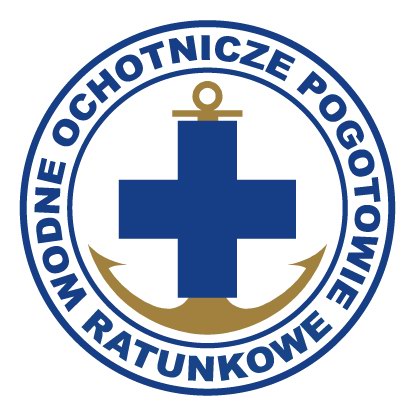 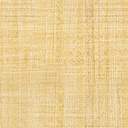 Termin : 1 – 31.08.2019 Miejsce pracy: plaża Krynica Morska - punkt pierwszej pomocy przedmedycznej Godziny pracy: 10:00 – 17:00 od poniedziałku do niedzieliWynagrodzenie : 4.000 zł brutto umowa zlecenie Zapewniamy: wyżywienie 3 posiłki dziennie, zakwaterowanie. W punkcie pierwszej pomocy udzielamy pomocy w zakresie m.in.: opatrywanie ran, przemywanie oczu, mierzenie ciśnienia, tamowanie krwotoków .Możliwość zatrudnienia 1 osoby np. na 15 dni Zgłoszenia przyjmujemy w biurze Elbląskiego WOPR                            ul. Robotnicza 68 Elbląg tel. 55 230 40 55